Technical working party on automation and computer programsThirty-Fourth Session
Shanghai, China, June 7 to 10, 2016A ring-test comparing three different software packages for COYD Document prepared by an expert from China

Disclaimer:  this document does not represent UPOV policies or guidanceThe Annex to this document contains a copy of a presentation on “A ring-test comparing three different software packages for COYD” that will be made at the thirty-forth session of the Technical Working Party on Automation and Computer Programs (TWC).Abbreviations:	CAAS	Chinese Academy of Agricultural Sciences	GB	The United Kingdom          CN     China          DE     GermanyKun Yang, Senior Agronomist, Deputy director of Beijing Station of DUS Testing for New Varieties of Plants, Ministry of Agriculture, China (under Institute of Vegetables and Flowers, Chinese Academy of Agricultural Sciences)[Annex follows]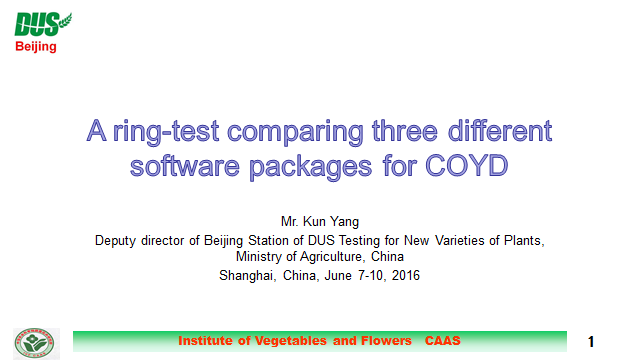 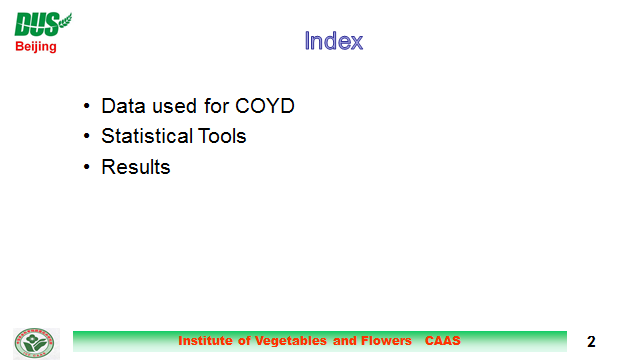 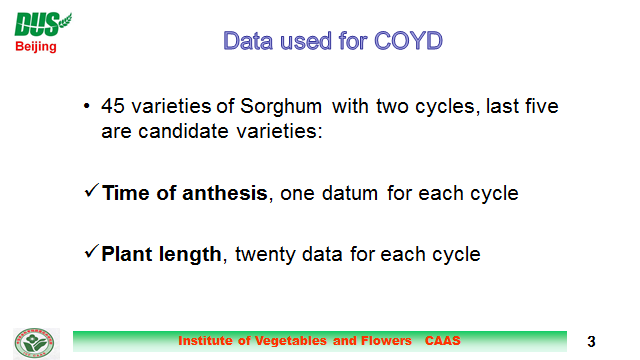 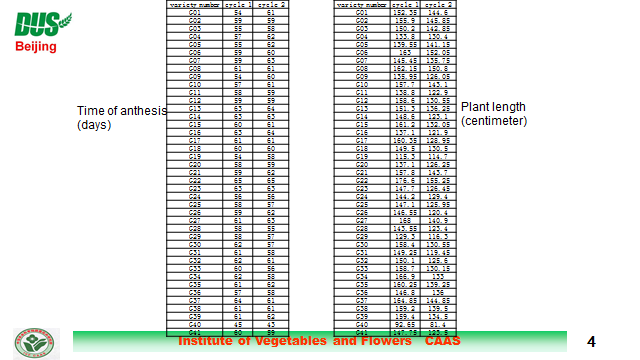 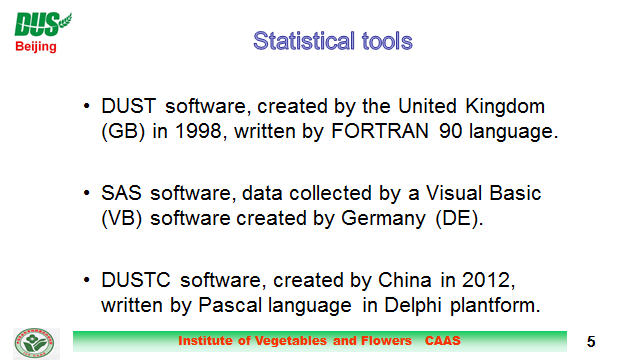 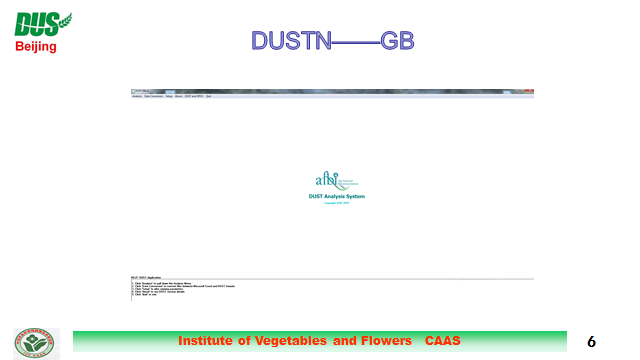 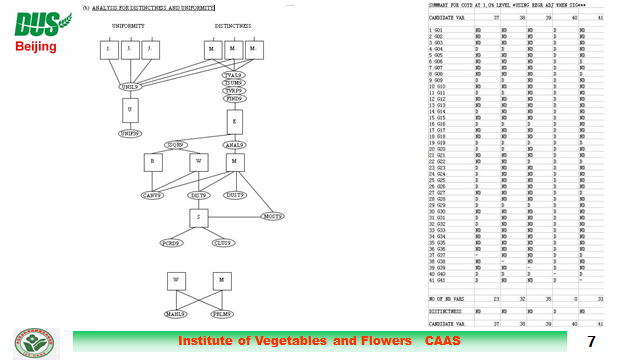 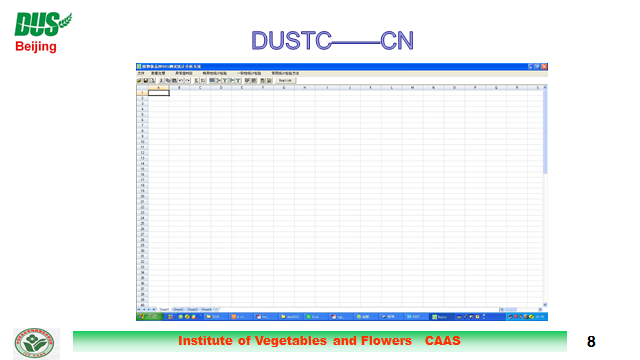 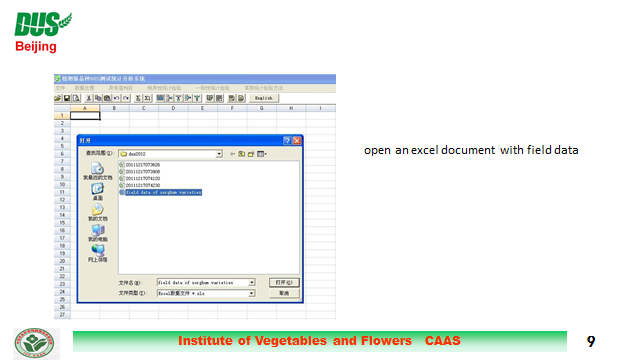 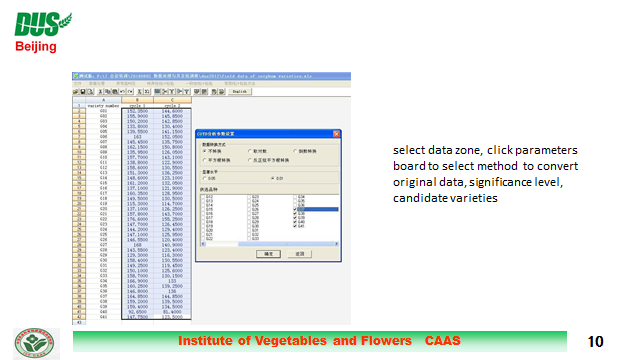 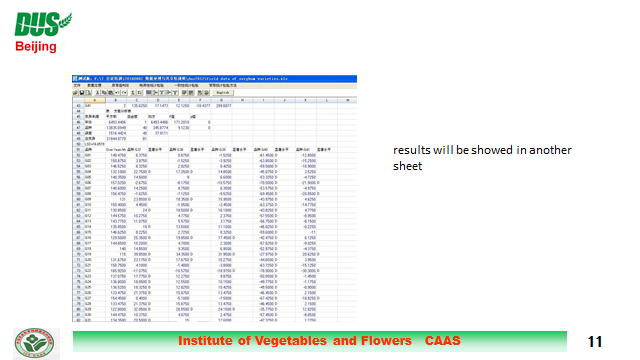 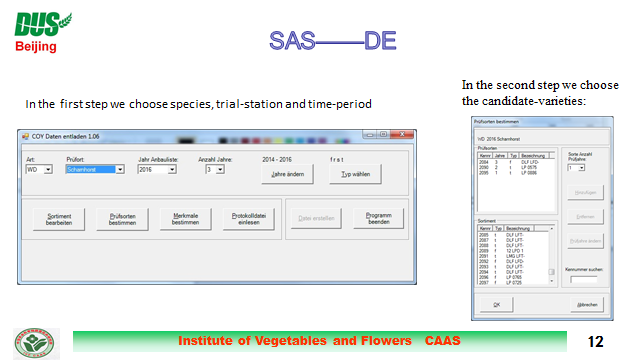 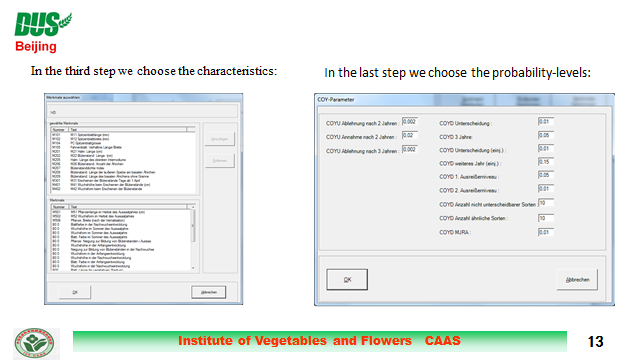 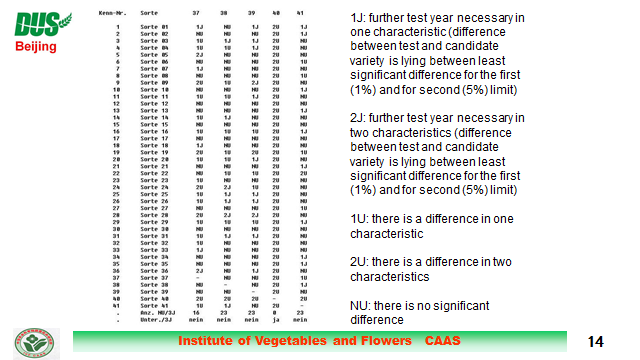 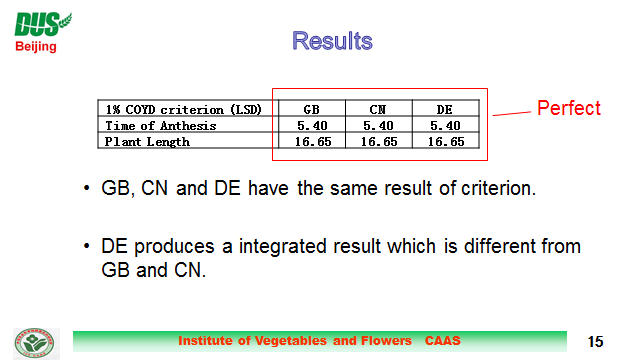 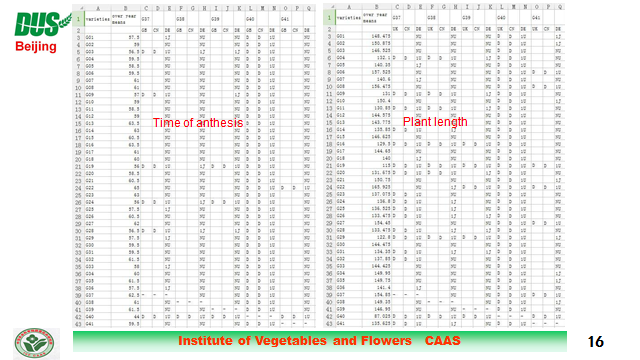 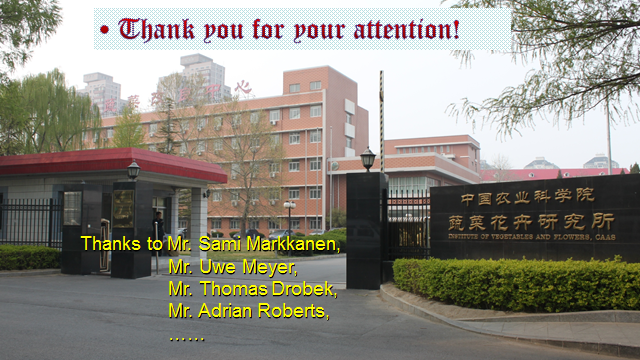 [End of Annex and of document]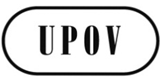 ETWC/34/30ORIGINAL:  EnglishDATE:  June 2, 2016INTERNATIONAL UNION FOR THE PROTECTION OF NEW VARIETIES OF PLANTS INTERNATIONAL UNION FOR THE PROTECTION OF NEW VARIETIES OF PLANTS INTERNATIONAL UNION FOR THE PROTECTION OF NEW VARIETIES OF PLANTS GenevaGenevaGeneva